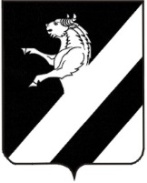 КРАСНОЯРСКИЙ  КРАЙАЧИНСКИЙ РАЙОНТАРУТИНСКИЙ СЕЛЬСКИЙ СОВЕТ ДЕПУТАТОВ РЕШЕНИЕ    29.10.2022                                              п. Тарутино                                           № 21-90РО применении мер ответственности к депутату Тарутинского сельского Совета депутатовСимоновой Н.Н. в связи с предоставлением недостоверных сведений о доходах, расходах об имуществе и обязательствах имущественного характера.Рассмотрев представление Ачинской городской прокуратуры, в присутствии старшего помощника прокурора, младшего советника юстиции – О.О. Киселевич, руководствуясь законом № 131-ФЗ  от 06.10.2003г., Законом Красноярского края от 19.12.2017 № 4-1264 «О предоставлении гражданами, претендующими на замещение муниципальных должностей, должности главы (руководителя) местной администрации по контракту. И лицами, замещающими, указанные должности, сведений о доходах, расходах, об имуществе и обязательствах имущественного характера и проверке достоверности и полноты таких сведений», заслушав объяснение Симоновой Н.Н..,  в соответствии со статьями 21, 25 Устава Тарутинского сельсовета,  Тарутинский сельский Совет депутатов РЕШИЛ:Заслушав объяснение Симоновой Н.Н., где она пояснила, что из-за невнимательности ею не был  указан доход, в размере 9262,96  руб.(выплата по больничному листу), а также  жилое помещение, по адресу п. Тарутино, ул. Комсомольская, д.38, которое находится в пользовании,  что и привело к искажению данных, какого либо умысла о сокрытии своих доходов у нее не имелось, данное нарушение считать не умышленнымОграничиться предупреждением о недопущении впредь подобного Симоновой Н.Н.Решение  вступает в силу после  официального опубликования  в информационном листе «Сельские вести» и подлежит размещению на официальном сайте Тарутинского сельсовета - http://tarutino24.ru/Председатель Тарутинского сельского Совета депутатов                       ________________Н.Н. СимоноваГлава Тарутинского сельсовета           __________________В.А. Потехин